Приложение «Я и моя ситуация»Нарисуй себя и свою ситуацию, с которой ты ко мне пришел.  Расскажи о себе и своем поступке.Ответь на вопросы:Почему именно с тобой  приключилась такая ситуация? Чему она тебя научила? Готов ли ты меняться, чтобы таких ситуаций больше не возникало «Просей через сито»«Шкала эмоциональных тонов Рона Хаббарда»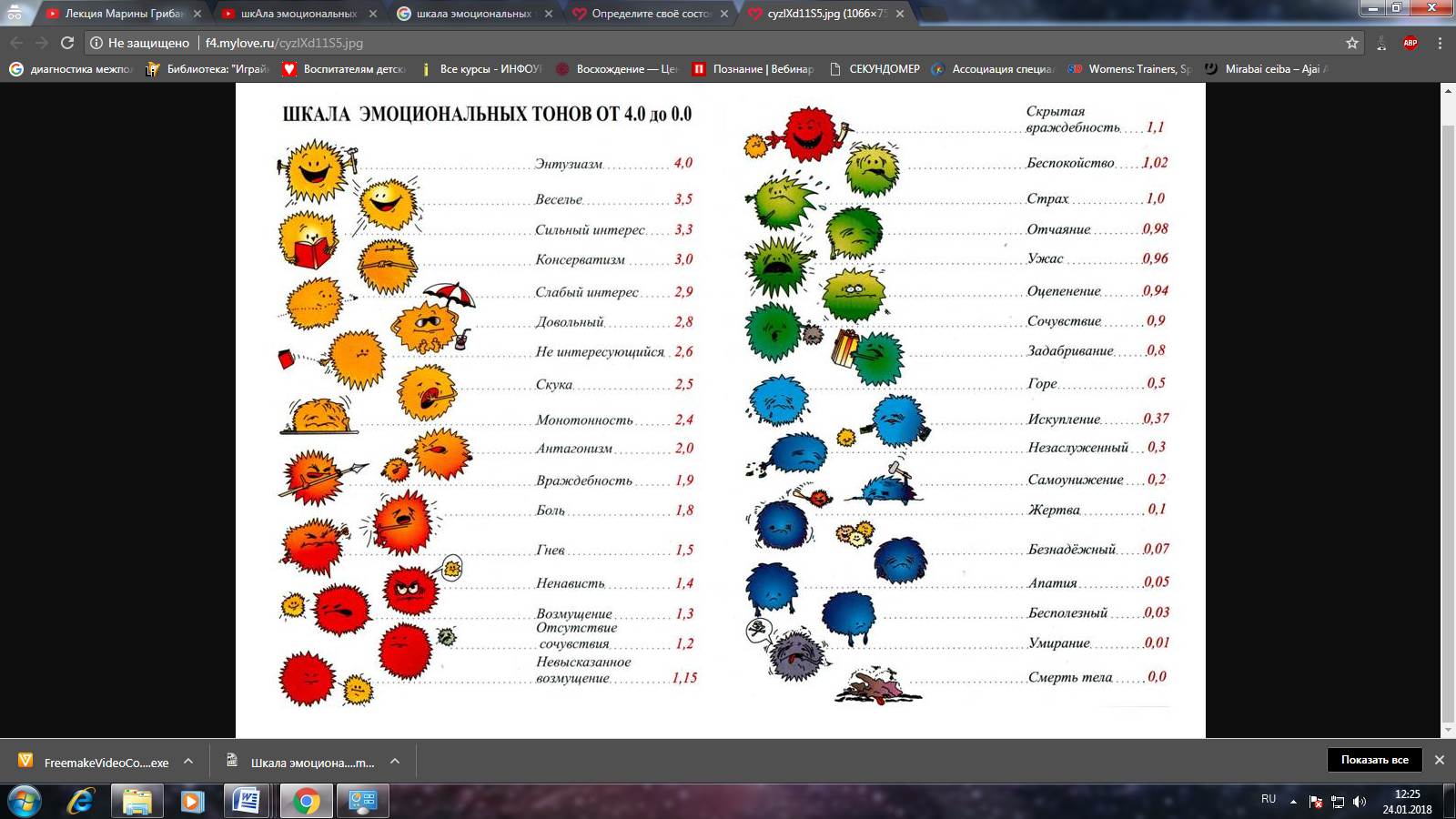 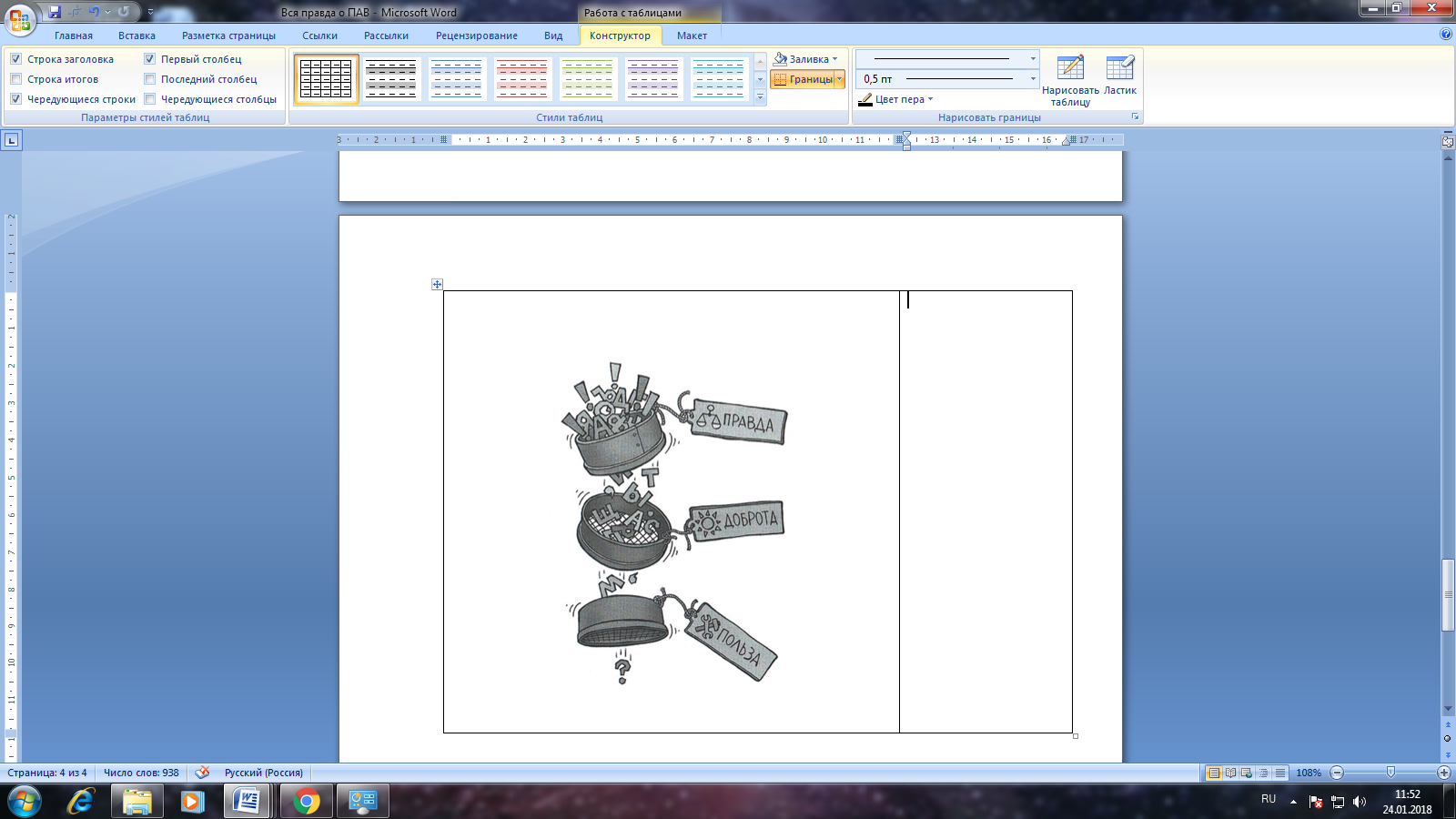 